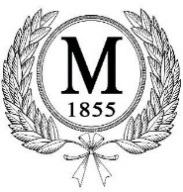 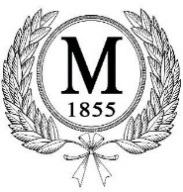 Meetings for the Town of Mason for June 2020Are as Scheduled:Employee Work Committee MeetingTuesday, June 2nd at 7:00pm at City HallPlanning Commission Meeting Monday, June 8th, 2020, at 6:00PM Via Conference CallDial In Number-978 990 5000Access Code-263393Town of Mason Mayor and Board of Aldermen Board Meeting Monday,June 15, 2020 at 7:00PM Via ZoomTown of Mason Mayor and Board of Aldermen Special Call Board MeetingMonday June 22, 2020 at 7:00PM Via ZoomJoin Zoom Meeting
https://us02web.zoom.us/j/89830223462

Meeting ID: 898 3022 3462
One tap mobile
+13126266799,,89830223462# US (Chicago)

Dial by your location
        +1 312 626 6799 US (Chicago)
        +1 301 715 8592 US (Germantown)
        
Meeting ID: 898 3022 3462   Emmit D. Gooden, Mayoregooden@townofmasontn.org